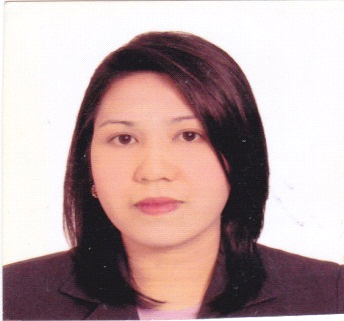 LALYNLALYN.337209@2freemail.com   Career Objective:To contribute my acquired experiences in your organization’s operations as well as part of your vision.Special Skills and Interest:Able to read, write and verbally communicate in English.Proficient in basic computer such as Ms-Word and Ms-Excel.Can work under time pressure and or deadline.Likes serving people.Accepts direction easily and willing to invest and effort to complete certain responsibilities.Always wear a smile.Work Experience:Famous Amos (Deli & Meal LLC)Samha, Adnoc Station Abu Dhabi, U.A.E.January 11, 2013 – February 25, 2017Sales AssociatesTo assist in the day to day operation of the store such as cashiering, customer service, stock ordering, baking and housekeeping.To ensure achieve sales target with excellent service standards.Make variety of coffee such as latte, espresso, cappuccino, and americano.Making gift hampers.Make sure that each customer leaves the store satisfied with the service.Al Shamaliah CompanySharjah,UAEFebruary 16, 2009- March 31, 2012School AttendantMaintaining cleanliness at the assigned area.Prepares food in the canteen.Makes inventory.Performed other duties that maybe assigning from time to time.SM Megamall Department Store Mandaluyong City, PhilippinesMay 2005- February 2009Sales AssociatesAlways apply the importance of “Excellent Quality Service” especially to the customer itself.To be able to maintain cleanliness of the merchandise.Always maintain the stock level of merchandise especially in the selling area.Always apply the basic method of “FIFO” (First In First Out) of the merchandise.Always bear in mind to reach the highest target quota.The Landmark Makati, PhilippinesAugust 2004- April 2005Sales AssociatesTo welcome the customers by your smile and greetings.To assist the needs of the customers.To promote the product that you’ve been assigned.Keeping and recording all the inventory items on up to date basis.Educational Attainment:Computer SecretarialSilay InstituteSilay City Negros Occidental, Philippines1999- 2001Personal Information:Date of Birth                                  :  June 18, 1981Marital Status                                : SingleGender                                            : FemaleCitizenship:                                    : FilipinoLanguage Spoken and Written :  Filipino and EnglishVisa Status                                     : Transferable Visa I hereby attest that the above information is true and correct to the best of my knowledge and belief.